PENERAPAN MODEL PEMBELAJARAN PROBLEM BASED LEARNING (PBL) UNTUK MENINGKATKAN 	PEMAHAMAN KONSEP DAN HASIL BELAJAR PADA PEMBELAJARAN IPA(Penelitian Tindakan Kelas Pada Materi Alat Pernapasan Manusia pada Siswa Kelas V SDN Inpres Biru Kecamatan Majalaya Kabupaten Bandung)SKRIPSIDisusun untuk Memenuhi Salah Satu Syarat Memperoleh Gelar Sarjana Pendidikan Guru Sekolah Dasar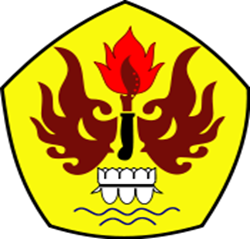 olehDITA HARDIYANTINPM 115060189PROGRAM STUDI PENDIDIKAN GURU SEKOLAH DASARFAKULTAS KEGURUAN DAN ILMU PENDIDIKANUNIVERSITAS PASUNDAN BANDUNG2015